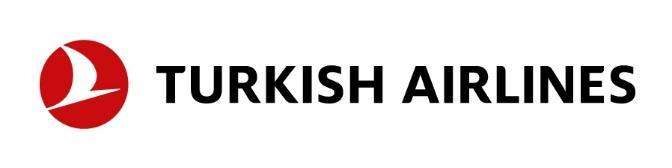 Turkish Airlines busca conectar a las maravillas turcas con México Turkish Airlines celebra el 100º aniversario de Turquía y el 90º aniversario de Turkish Airlines a través de una exposición fotográfica de sus maravillas y paisajes. La exposición “Connect” muestra los paisajes de diferentes regiones de Turquía y 49 ciudades.Ciudad de México, 05 de mayo de 2023.– Turkish Airlines, la aerolínea más conectada de Europa, presentó este jueves la exposición fotográfica “Connect” que busca atraer a los turistas mexicanos a las maravillas naturales e históricas que tiene Turquía a través de la mirada del reconocido fotógrafo Murat Dağaslan. La gala nocturna tuvo lugar en el prestigioso hotel The St. Regis Mexico City donde distintas personalidades y figuras destacadas de Turquía como México se hicieron presentes para deleitarse con una muestra gastronómica turca y también visualmente fueron testigos de la exhibición “Connect”. La exposición destaca la fotografía de paisajes de diferentes regiones de Turquía y 49 ciudades, incluídas las gemas ocultas de Anatolia, una de las regiones habitadas más antiguas del mundo, además de revelar nuevas perspectivas sobre destinos conocidos. Ahmet Bolat, Presidente de la Junta y el Comité Ejecutivo de Turkish Airlines, indicó que la exposición fotográfica muestra el hermoso país turco bajo la mirada de uno de los fotógrafos de una nueva generación artística. El vocero indicó que la exposición honra y celebra el 100º aniversario de Turquía y el 90º aniversario de Turkish Airlines, aerolínea que se ha dedicado a conectar países y unir comunidades. El año pasado, Turkish Airlines registró un éxito notable a escala mundial al convertirse en la aerolínea con la mayor capacidad de asientos internacionales, además, Estambul se convirtió en el aeropuerto más transitado de Europa. “Cerramos 2022 con una utilidad neta de 2 mil 700 millones de dólares destacando nuestra competencia, gracias a la agilidad operativa, amplia red de vuelos y mano de obra altamente calificada que mantuvimos durante la pandemia”, dijo Bolat.Turkish Airlines también fue reconocida por la Asociación de Experiencia de Pasajeros de aerolíneas (APEX, por sus siglas en inglés), una de las organizaciones de aviación más confiables y destacadas del mundo, como una aerolínea global “APEX World Class” y “2023 Five Star”. También fue nombrada en la prestigiosa encuesta de Skytrax como "Mejor aerolínea de Europa", "Mejor catering en clase ejecutiva del mundo" y "Mejor aerolínea del sur de Europa".Bolat señaló que, de cara al 100 aniversario de la aerolínea, buscarán expandir la flota a 435 aviones para 2023 y a más de 800 aviones para el 2033, además de ampliar su red de pasajeros a 400 destinos, entre otros. ###CONTACTO PARA PRENSACarolina Trasviña | Client Services Director carolina.trasvina@another.coFernando Fuentes | PR Account Executivefernando.fuentes@another.co